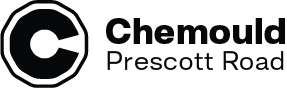 CVGIGI SCARIAb. 1973, in Kerala, IndiaEDUCATION1998	M.F.A. (Painting), Jamia Millia University, New Delhi, India 1995	B.F.A.(Painting), College of Fine Arts, Thiruvananthapuram, IndiaSOLO EXHIBITIONS 2022 Gigi Scaria: Life, Death, & Miscellaneous, Aicon Gallery, Greenwich Village, New           York, USA2021	No Stone Unturned, In Touch Edition VI, Chemould Prescott Road, Mumbai, India 2018	Ecce Homo, D-53 Defence Colony, New Delhi, India2017	All About This Side, Aicon Gallery, New York, USA2015	The Ark, Chemould Prescott Road, Mumbai, India 2013	Dust, Ian Potter Museum of Art, Melbourne University, Australia2010	Open windows closed boundaries, Dubai Art Fair, Chemould Prescott Road, Mumbai, India2009	Amusement Park, Chemould Prescott Road, Mumbai, India2009	Settlement, curated by Jamila Adeli, Galerie Christain Hosp, Berlin, Germany2008	Difficult to Imagine, Easy to construct, Art Asia Miami, USA2008	Site under construction, Video Space, Budapest, Hungary2008	New Perspective from India, Seoul/Delhi, H Cube Gallery, Seoul, South Korea2008	Triviality of everyday existence, The National Art Studio, Changdong, Seoul, South Korea2008	Palette Art Gallery, New Delhi, India2007	Absence of an Architect, Palette Gallery, New Delhi, India2005	Where are the Amerindians, Inter America Space, CCA7, Trinidad & Tobago, West Indies 2001	Recent Works, Art Inc., New Delhi, India GROUP EXHIBITIONS 2023   21st Art Stays Festival of Contemporary Art, Art Stays, Slovenia2023   On Purpose, Vadehra Art Gallery (D-53), New Delhi, India2023  CheMoulding, Framing Future Archives, Clelebrating 60 years of           Chemould, Chemould Prescott Road, Mumbai, India2022   Unstill Waters: Contemporary Photography from India, Smithsonian’s National            Museum of Asian Art, National Mall, Washington D.C., District of Columbia, USA2022	 A Handful of Dust, D-53 Defence Colony, New Delhi, India2022	Modus Operandi III: Together Alone, Chemould Prescott Road, Mumbai, India 2022	New Media Focus, presented by Chemould Prescott Road, SOUTH SOUTH Veza 	02, Online2022   Atlas Of Desire, Gallery Espace, New Delhi, India2021    Wandering Through Familiar, Yet Alien Terrains, The Guild Art Gallery, Mumbai,            India2021	On|Site|Entry Only, presented by Chemould Prescott Road Bikaner House, New 	Delhi, India  2020	Photo/Concept, In Touch Edition II, presented by Chemould Prescott Road, 	Mumbai, India, Online2018	Modus Operandi, Chemould Prescott Road, Mumbai, India 2016	Time, Cities That Climb To The Sky, Lumeir Sculpture Park, Missouri, USA2015	A Summer Mix, Chemould Prescott Road, Mumbai, India 2015	Looking In/Looking Out: Contemporary Indian Photography from the Gaur Collection, Stephen D Paine Gallery, Boston, USA2015	Constructs Constructions, KNMA, New Delhi, India 2015	Sights and Sounds: India, The Jewish Museum, New York, USA2014	In search of lost time, curated by Ronit Eden, Castrum Peregrini, Amsterdam, Netherlands 2014	St. Moritz Art Masters 2014, curated by Birgid Uccia, Engadin, Switzerland2014	Multiplicity City as subject/matter, Belfast, Hong Kong, New Delhi, New York, Tel Aviv, Israel2014	Tirana and beyond, curated by Marco Antonini Nurture Art Gallery, New York, USA2014	Incidents of Phenomena, curated by Veeranganakumari Solanki, Spazio Cerere, Rome, Italy2014	Forms of Activism / Sahmat, curated by Vivan and Sasha, Lalit Kala Akademi, New Delhi; Ravendra Bhavan, Bhopal, India 2014	Sacred/Scared, curated by Nancy Adajania, Gallery Latitude 28, New Delhi, India2014	Citizens of Time, curated by Veerangana Solanki, Dhaka Art Summit, Dhaka, Bangladesh2013	Aesthetic Bind: Citizen Artist: forms of address, curated by Geeta Kapur, Chemould Prescott Road, Mumbai, India 2013	Changwon Asian Art Festival, Changwon, South Korea2013	Organic dreams of electric sheep: Image, Empathy and Pulse: After Philip K. Dick, Guild Art Gallery, Mumbai, India 2013	Poseurs: An exhibition of photographs, Sakshi Gallery, Mumbai, India2013	Spell of Spill: Utopia of Ecology, curated by Veerangana Solanki, Palette Art Gallery, New Delhi, India 2013	France Heritage – A photographic voyage of French heritage in India, Alliance Francaise New Delhi Ahemdabad, Hyderabad, Pondicherry; Lalit Kala Academy Chennai; National Gallery of Modern Art Bangalore, India 2013	The Sahmat Collective: Art and Activism in India Since 1989, Smart Museum Chicago, USA 2013	City Unclaimed, Smart Museum Chicago, USA 2012	Whose History? Which Stories?, curated by Oindrilla Maity Surai, Shrine
	Empire Gallery, New Delhi, India 2012	Critical Mass: Contemporary Art from India, curated by Tami Katz Freimann and Rotem Tuff, Tel Aviv Museum of Art, Israel2012	Banner Project ET4U Contemporary Visual Arts project, curated by Klavs Weiss Vestjylland, Denmark                                                                                                                                                                                                                  2012	Sub –Topical Heat: New Art from South Asia, curated by Rhana Devenport, Govett Brewster Art Gallery, New Plymouth, New Zealand                                                                                2012	A further Global Encounter, Grosvenor Vadehra, London, UK2012	The Needle on the Gauge - The Testimonial Image in the work of seven Indian Artists, curated by Ranjit Hoskote, CACSA- Oz Asia Festival, Adelaide, Australia2012	To Let the World In, curated by Chaitanya Sambran,  Lalitkala Academy Gallery, Chennai, India 2012	Cynical Love: Life in the everyday, curated by Gayatri Sinha, Kiran Nadar Museum of Art, New Delhi, India 2011	Yamuna –Elbe Project, curated by Ravi Aggarwal, New Delhi, India 2011	India side by side, curated by Tereza de Arruda, Centro Cultural Banco do Brasil, Rio De Janeiro, SESC Belenzinho, Sao Paulo, Brazil2011	Window in the Wall: India and China- Imaginary Conversations, curated by Gayatri Sinha, Pearl Lam Fine Art Gallery, Shanghai2011	Red, Palette Gallery, New Delhi, India 2011	Everyone agrees: it’s about to explode, curated by Ranjit Hoskote, India Pavillion, 54th Venice Biennale, Venice, Italy2011	Crossroads: India Escalate, curated by Kanchi Mehta, Prague Biennale, Prague2011	Tolstoy Farm: Archive of Utopia, curated by Gayatri Sinha, Lalit Kala Akademi, New Delhi, India 2011	3rd Singapore Biennale, curated by Russell Storer and Trevor Smith, Singapore2010	Freedom to March, curated by Johny M L AND Anubhav Nath, Rabindra Bhavan,
	New Delhi, India 2010	FIAC Art fair, Paris, France, represented by Video Space, Budapest, Hungary2010	West Havens: Place time play: India China Contemporary Art, curated by Chitanya Sambrani, Shanghai, China2010	Finding India, Museum of Contemporary Art (MOCA), Taipei, Taiwan2010	Samtidigt Indian Contemporary Art Exhibition, Helsinki City Art Museum, Finland, Kulturhuset, Stockholm2010	Emerging Asian Artists, curated by Yongwoo Lee, Art Gwangju, KimDaeJung Convention Centre, Gwangju, South Korea 2010	Indian (sub) way, curated by Yashodhara Dalmia, Grosvenor Vadehra London, UK 2010	Constructed Realities, curated by Gayatri Sinha, The Guild Gallery, Mumbai, India 2010	Invisible Cities, Aicon Gallery, New York, USA2010	Video Art India, curated by Luissa Ortinez, Fundacio la Caixa, Barcelona, Spain2010	The Black Cube, video art festival curated by Johny M L, International Documentary Film Festival, Trivandrum, India 2010	The Way We Are, curated by Oindrilla Maity, Mon Art Gallery, Calcutta, India 2010	Snow, curated by Ranjit Hoskote, Palette Art Gallery, New Delhi, Tao
	Art Gallery, Mumbai, India2010	By George, curated by Gitanjali Dang, Alliance Franciase, New Delhi, India2010	Volta Art Fair New York, Video Space, Budapest, Hungary2010	Video, curated by Johny M L, Silvassa Art Gallery, India2009	Marvelous Reality, curated by Sunil Mehra, Gallery Espace, New Delhi, India 2009	If I were a saint, curated by Johny M L, Travencore Art Gallery, New Delhi, India2009	Lost in the urban maze, Palette Gallery, New Delhi, India2009	What makes India urban?, curated By Anand Patel, Aedes Gallery Berlin, Germany2009	A new Vanguard, Guild New York, Saffron Art, New York, USA2009	Expressions, Tihar, Ojas Art, Matighar, IGNCA, New Delhi, India 2009	In Focus Contemporary Indian Photography, Crimson Art Gallery, Bangalore, India 2009	Poetic Documentary, Aicon Gallery, London, UK2009	India Art Summit, Pragati Maidan, New Delhi, India 2009	ARCO Art Fair, Madrid, Spain 2009	Relative Visa, curated by Bose Krishnamachari, Bodhi Art Mumbai, India 2009	BAPU, curated by Gayatri Sinha, Saffron Art, Mumbai, India 2008	Video Zone-4, The 4th International video art Biennial, Tel Aviv, Israel2008	Mam Screen, Mori Art Museum, Tokyo, Japan2008	India Moderna, Ivam Museum, Valencia, Spain2008	Chalo India, Mori Art Museum, Tokyo, Japan2008	Videomix India, La Casa Encendida, Madrid, Spain2008	Popular Reality, The Stainless, New Delhi, India 2008	Indiavata (India + Avatar), Contemporary Artists from India, Gallery SUN Contemporary, Seoul, South Korea                           2008	Young Contemporary Indian Artists, 1x1 Gallery, Dubai2008	Walk on line, curated by Ranjita Chaney, Avanthay Contemporary, Zurich, Switzerland2008	Click! Contemporary Photography in India, curated by Sunil Gupta and Radhika Singh, Vadehra Art Gallery, New Delhi, India2008	Who knows Mr. Gandhi?, Aicon Gallery, London, UK2007	Re-visioning Materiality, Gallery Espace, New Delhi, India 2007	City Cite Site, Anant Art Gallery, New Delhi, India 2007	Rasa Manthan: The Thematic Art Installations, New Delhi, India 2007	Sign2007, video and documentary film festival, Kerala, India 2007	Frieze Art Fair, Khoj pavilion, London, UK 2007	Here There Now, Contemporary Art from India, Soulflower Gallery, Bangkok, Thailand2007	Public Places/Private Spaces: Contemporary Photography and Video Art in India, curated by Gayatri Sinha, The Newark Museum, New Jersey, USA2007	After Shock Conflict, Violence and Resolution in Contemporary Art, curated by Yasmin Zahir in collaboration with Matthew Shaul and the UH Galleries, Sainsbury Centre, UK2007	Indian Photo and Media Art: A Journey of Discovery Exhibition, Vienna, Austria2007	Horn Please: Narratives in Contemporary Indian Art, Kunstmuseam Bern, Switzerland2007	Reading Paint, Gallery Soulflower, Bangkok, Thailand2007	Dreaming Childhood, Leap Years, New Delhi, India2007	Making History Our Own, Organized by SAHMAT, AIFACS gallery, New Delhi, India 2007	Young & Free, Intercontinental, New Delhi, India 2007	World Social Forum, Nairobi, Kenya 2006	Rock, curated by Himanshu Desai, Kitab Mehal, Mumbai, India 2006	Rencontres Internationales Paris/Berlin 2006, Paris, France; Berlin, Germany  2006	Paper Flute, curated by Johny M.L, Gallery Espace, New Delhi, India  2006	Impossible India, curated by Nina Montmann, Frankfurt Kunstverein, Frankfurt, Germany 2006	Ghost in the machine and other stories, curated by Pooja Sood, Apeejay Media Gallery, Delhi, India   2006	Real 2006, Visual Art Gallery, New Delhi, India 2006	Dilli Dur Ast, New Delhi, India2006	Art for Prabhat, Visual Art Gallery, New Delhi, India 2006	Infinite-Us, Planet Art Gallery, Gurgaon, Haryana2006	Art in Cinema, Habitat Center, New Delhi, India 2005	Eternal Recurrence Return, Shangrila Hotel, New Delhi, India 2005	Double – Enders, Jehangir Art Gallery, Mumbai, India 2005	Self x Social Self stranger parent resource worker, curated by Geeta Kapur, School of Arts and Aesthetics Gallery, New Delhi, India 2005	Are we like this only?, curated by Vidya Shivdas, Rabindra Bhavan, New Delhi, India2005	Ko Video, Durban International Film Festival, Durban, South Africa2004	Journeys, Visual Arts Gallery, New Delhi, India 2004	Median, Epiques Gallery, New Delhi, India2004	Between Rivers, C-28 West End, New Delhi, India 2004	Making of India, Rabindrabhavan, New Delhi, India 2003	Crossing Generations diverge: 40 years of Gallery Chemould, curated by Geeta Kapur and Chaitanya Sambrani National Gallery of Modern Art, Mumbai, India 2003	Indians + Cowboys, curated by Ruth Watson, Gallery 4A, Asian-Australia Arts Center, Sydney, Australia2003	Arting Jerusalem, Jerusalem, Israel2003	Shisha, Sanskriti Pratistan, New Delhi, India 2003	Invasions, Palm Court Gallery, New Delhi, India 2002	Photographica, Cittadellarte, Biella, Italy2002	Circo Fragile, Pavia University, Lombardy, Italy2002	Unidee in Progress, Pistoletto Foundation, Biella, ItalyRESIDENCIES/PROJECTS2008	Installation in collaboration with Dave Luise, organized by Sainsbury Centre for 	Visual Art, University of East Anglia, Norwich, UK2007–08	The National Art Studio, National Museum of Contemporary Art, Seoul, South Korea2005	CCA7 (Caribbean Contemporary Arts), Trinidad & Tobago, West Indies2004	KHOJ Studios, New Delhi, India 2002	Unidee Residency Program, Cittadellarte – Fondazione Pistoletto, Biella, ItalyPUBLICATIONS 2013–14	50 Years of Contemporary Art 2009	Amusement Park The artist lives and works in New Delhi.